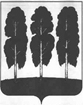 ДУМА БЕРЕЗОВСКОГО РАЙОНАХАНТЫ-МАНСИЙСКОГО АВТОНОМНОГО ОКРУГА – ЮГРЫРЕШЕНИЕот 17 февраля 2023 года					                               № 195пгт. БерезовоВ соответствии со статьей 15 Федерального закона от 06 октября 2003 года № 131-ФЗ «Об общих принципах организации местного самоуправления в Российской Федерации», пунктом 3.1. статьи 86, статьей 142.5. Бюджетного кодекса Российской Федерации, частью 3 статьи 6 устава Березовского района, решением Думы Березовского района от 19 марта 2015 года № 594 «Об утверждении Порядка заключения соглашений с органами местного самоуправления поселений, входящих в состав Березовского района, о передаче (принятии) осуществления части полномочий по решению вопросов местного значения», в целях эффективного решения вопросов местного значения, на основании решения Совета депутатов сельского  поселения Саранпауль от 10 февраля 2023 года № 231 «О передаче осуществления части полномочий органов местного самоуправления сельского  поселения Саранпауль по вопросу местного значения органам местного самоуправления Березовского района на 2023-2024 годы»,Дума района РЕШИЛА:	1. Принять осуществление полномочий органов местного самоуправления сельского поселения Саранпауль по решению вопросов местного значения органами местного самоуправления Березовского района на 2023-2024 годы:1.1. организация в границах поселения электро-, тепло-, газо- и водоснабжения населения, водоотведения, снабжения населения топливом в пределах полномочий, установленных законодательством Российской Федерации в части:1.1.1. разработки проектной и рабочей документации на строительство объектов водоотведения.	2. Поручить администрации Березовского района заключить с администрацией сельского поселения Саранпауль Соглашение о передаче осуществления части полномочий органов местного самоуправления сельского поселения Саранпауль по решению вопросов местного значения органами местного самоуправления Березовского района на 2023 – 2024 годы (далее – Соглашение) в срок не позднее 28 февраля 2023 года.	3. Определить, что указанные в пункте 1 настоящего решения полномочия принимаются с объемом межбюджетных трансфертов, передаваемых из бюджета сельского поселения Саранпауль в бюджет Березовского района, предусмотренных Соглашением.	4. Управлению по жилищно-коммунальному хозяйству  администрации Березовского района опубликовать указанное в пункте 2 настоящего решения Соглашение в газете «Жизнь Югры» и разместить на официальном сайте органов местного самоуправления Березовского района.	5. Опубликовать решение в газете «Жизнь Югры» и разместить на официальном веб-сайте органов местного самоуправления Березовского района.	6. Настоящее решение вступает в силу после его официального опубликования.	7. Контроль за выполнением настоящего решения возложить на постоянную комиссию по бюджету, налогам и финансам Думы Березовского района (Голин А.Г.).Председатель ДумыБерезовского района                                                                              З.Р. КаневаГлава Березовского района 					                     П.В. АртеевО принятии осуществления части полномочий органов местного самоуправления сельского поселения Саранпауль по решению вопросов местного значения органами местного самоуправления Березовского района на 2023-2024 годы